Volunteer Position Profile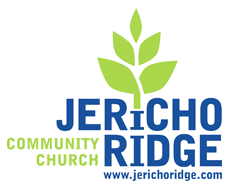 Position Overview Youth Leaders are to assist at Wired Student Ministries’ events occurring every Thursday night providing a safe and welcoming space for youth to share and have fun.Required AbilitiesListening SkillsEncouragementParticipationFaithfulness to personal spiritual growthTimelinessLeadershipRecommended AbilitiesMusical AbilitiesCreativity (making games, skits, etc.)Bible Study LeadingRelative FitnessSpecific Duties Arrive early for prayer (6:30)Welcome youth, introduce yourself to newcomersRun & participate in gamesKeep distractions during teaching time limitedLead small group discussionsOptional TasksPlanning group games, up front games, skits, student interviewsLead or play in Fusion worship bandPlan and lead Fusion Plus eventsPosition Title:  Youth LeaderDepartment:  Student MinistriesReports To:  Micheal RyderDuration:  October until June